Cognome e nome studente/ssa _________________________ Classe _________Il candidato risponda ai quesiti rispettando le indicazioni circa il numero massimo di caratteri.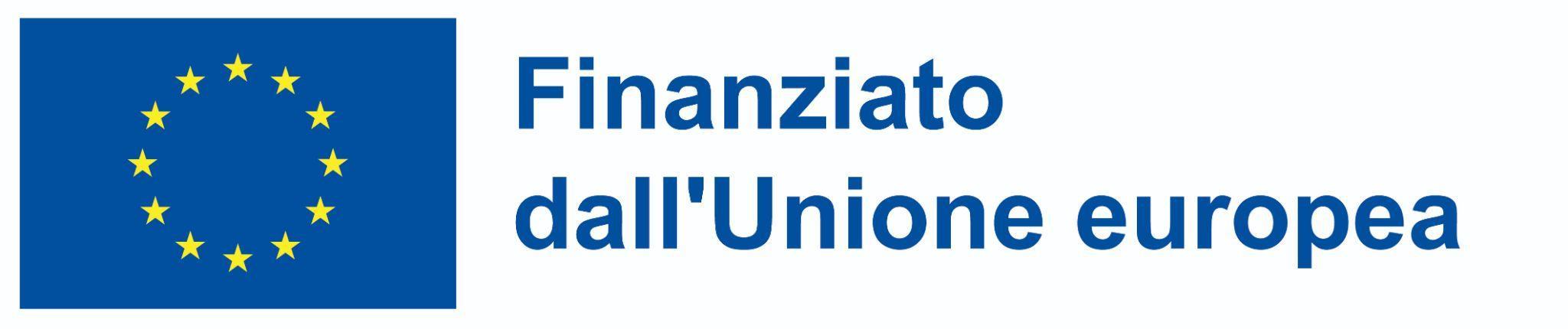 Motivazione e presentazione personalePerché vuoi partecipare ad un’attività di mobilità internazionale Erasmus+ nell’ambito del progetto “My School is (in) Europe”? (max 500 caratteri)__________________________________________________________________________________________________________________________________________________________________________________________________________________________________________________________________________________________________________________________________________________________________________________________________________________________________________________________________________________________________________________Grazie a questa esperienza, cosa speri di ottenere e realizzare a livello personale e non? (max 500 caratteri)__________________________________________________________________________________________________________________________________________________________________________________________________________________________________________________________________________________________________________________________________________________________________________________________________________________________________________________________________________________________________________________A seconda della destinazione oggetto di candidatura, quale aspetto ha catturato maggiormente la tua attenzione o comunque ritieni sia più interessante? (max 500 caratteri)__________________________________________________________________________________________________________________________________________________________________________________________________________________________________________________________________________________________________________________________________________________________________________________________________________________________________________________________________________________________________________________Riesci a fornire una descrizione di te stesso, della tua personalità, dei tuoi punti di forza e degli aspetti del tuo carattere che vorresti migliorare? (max 1000 caratteri)____________________________________________________________________________________________________________________________________________________________________________________________________________________________________________________________________________________________________________________________________________________________________________________________________________________________________________________________________________________________________________________________________________________________________________________________________________________________________________________________________________________________________________________________________________________________________________________________________________________________________________________________________________________________________________________________________________________________________________________________________________________________________Hai mai viaggiato da solo o con la tua famiglia? Quali ritieni siano gli aspetti più critici e quali quelli più affascinanti del viaggiare? (max 500 caratteri)__________________________________________________________________________________________________________________________________________________________________________________________________________________________________________________________________________________________________________________________________________________________________________________________________________________________________________________________________________________________________________________Hai mai partecipato a esperienze di studio all’estero? Se sì, dove? Per quanto tempo? Vuoi aggiungere un breve commento a riguardo? (max 500 caratteri)__________________________________________________________________________________________________________________________________________________________________________________________________________________________________________________________________________________________________________________________________________________________________________________________________________________________________________________________________________________________________________________Ti piacerebbe poter ospitare uno studente straniero? Motiva la tua risposta. (max 500 caratteri)__________________________________________________________________________________________________________________________________________________________________________________________________________________________________________________________________________________________________________________________________________________________________________________________________________________________________________________________________________________________________________________Eventuali note aggiuntive in relazione alla domanda di partecipazione al progetto Erasmus+ “My School is (in) Europe”? (max 500 caratteri)__________________________________________________________________________________________________________________________________________________________________________________________________________________________________________________________________________________________________________________________________________________________________________________________________________________________________________________________________________________________________________________Idee per la disseminazioneDurante la tua esperienza all’estero e una volta rientrato/a come pensi di poter dare rilievo alla stessa all’interno ed eventualmente all’esterno della scuola? Come pensi di condividere quanto appreso dal punto di vista personale, formativo e didattico? (max 500 caratteri)__________________________________________________________________________________________________________________________________________________________________________________________________________________________________________________________________________________________________________________________________________________________________________________________________________________________________________________________________________________________________________________